   Република Србија  Аутономна Покрајина Војводина  Општина Врбас  ОПШТИНСКА УПРАВА ВРБАС  ОДЕЉЕЊЕ ЗА ЛОКАЛНЕ  ЈАВНЕ ПРИХОДЕ 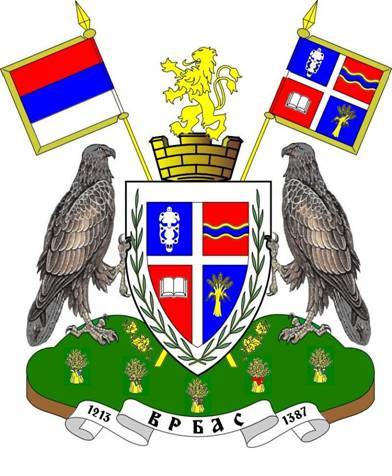 ГОДИШЊИ ПЛАН ИНСПЕКЦИЈСКОГ НАДЗОРА-ПОРЕСКЕ КОНТРОЛЕ ЗА 2019. ГОДИНУВрбас, 2019.САДРЖАЈI    УводII   Организациона структураIII  Прописи по којима поступају порески инспекториIV  План и програм инспекцијског надзора-пореске контроле Одељења за локалне јавне приходе у 2019. годиниV   Предлози за унапређење радаVI  Завршне напоменеI  УВОД    Годишњи план инспекцијског надзора-пореске контроле Општинске управе Врбас-Одељења за локалне јавне приходе за 2019. годину урађен је у складу са чланом 10. Закона о инспекцијском надзору (Сл.гласник РС бр.36/2015).   Годишњи план инспекцијског надзора- пореске контроле садржи општи приказ задатака и послова Одељења за локалне јавне приходе у 2019. години, као и  непосредну примену Закона и других прописа кроз вршење пореске контроле.   Сврха доношења Плана инспекцијског надзора-пореске контроле Одељења за локалне јавне приходе је повећање ефективности и транспарентости рада и то:1.  Непосредном применом Закона и других прописа,2. Спровођењем инспекцијског надзора- пореске контроле и решавање у управним стварима  у првом степену и            3. Превентивно деловање инспектора пореске контроле као једно од средстава остварења циља инспекцијског надзора-пореске контроле.    Годишњи план инспекцијског надзора-пореске контроле садржи податке и о специфичним циљевима који се планирају остварити у 2019. години, а који су везани за програмске активности Одељења за локалне јавне приходе.   Поред планираних активности које се спроводе овим Планом, а везане су за рад инспектора пореске контроле, едукацију, предвиђене састанке, извршење  и контролу других активности у оквиру рада Одељења за локалне јавне приходе спроводе се и непланиране активности за које је такође потребно планирати  време за њихово извршење.    Непланиране активности се одмах извршавају, а односе се на пријаве грађана, примљену електронску пошту, телефонске пријаве као и непосредна запажања и сазнања пореских инспектора.II  OРГАНИЗАЦИОНА СТРУКТУРАОдељење за локалне јавне приходеIII ПРОПИСИ ПО КОЈИМА ПОСТУПАЈУ ПОРЕСКИ ИНСПЕКТОРИЗакон о локалној самоуправи /„Службени гласник Републике Србије“, број: 129/2007,83/2014,10/2016 и 47/2018/Закон о општем управном постпку /„  Службени гласник Републике Србије“, број: 18/2016 /,Закон о финансирању локалне самоуправе /„Службени гласник Републике Србије“,број: 62/2006,47/2011, 93/2012...95/2018-др. закон/,Закон о пореском поступку и пореској администрацији („Службени Гласник РС“ бр. 80/02,84/02, 23/03, 70/03, 55/04, 61/05, 85/05, 62/06, 61/07, 20/09, 72/2009, 53/2010, 101/2011, 93/2012, 47/2013 ,108/2013,108/2016...95/2018 /,Закон о буџетском систему / „ Службени гласник Републике Србије“, број 54/09, 73/10, 101/10, 101/11, 93/12, 62/13, 63/13- исправка и 108/13,113/2017...95/2018/,Закон о порезима на имовину („Службени гласник Републике Србије“, број:  26/2001, 80/2002, 135/2004, 61/2007, 5/2009, 101/2010, 24/2011, 78/2011, 57/2012, 47/2013, 68/2013...99/2018- одлука УС),Правилник о обрасцима пореских пријава за утврђивање пореза на имовину /„Службени гласник Републике Србије“, број: 108/2013 ,118/2013...48/2018 /,Статут општине Врбас /„Службени лист општине Врбас, број: 35/2017 /,Одлука о Општинском већу општине Врбас /"Службени лист општине  Врбас",број: 12/2008 и 12/2013 /,Одлука о локалној комуналној такси на истицање фирме за општину Врбас/ „ Службени лист општине Врбас“, број: 22/2012 ,18/2013...41/2017/,Одлука о накнади за заштиту и унапређење животне средине („Службени lист општине Врбас“, број: 25/2009, 1/2010 , 16/2010, 13/2011, 19/2012 , 18/2013...41/2017/,Одлука о накнади за коришћење грађевинског земљишта / „ Службени лист општине Врбас“, број: 6/2003, 12/2004, 5/2005 и 872007 /,Одлука о утврђивању елемената пореза на имовину за територију општине Врбас /  “Службени лист општине Врбас“, број: 5/2013 /Правилник о условима и начину вођења рачуна за уплату јавних прихода и распоред средстава са тих рачуна /„Службени гласник Републике Србије“, број: 16/2016, 49/2016...104/2018/,Решење о утврђивању просечних цена квадратног метра непокретности за утврђивање пореза на имовину за 2018. годину на територији општине Врбас  / „ Службени лист општине Врбас“, број: 34/2017/.IV ПЛАН И ПРОГРАМ ИНСПЕКЦИЈСКОГ НАДЗОРА-ПОРЕСКЕ КОНТРОЛЕ У 2019. години	 План рада по месецима  за 2019. годину:       ЈАНУАР:1. Израда годишњег извештаја о раду за претходну годину2. Контрола тачности, потпуности и законитости исказаних података о утврђеном порезу у пореским пријавама за раније године обвезника који воде пословне књиге.3. Контрола тачности, потпуности и законитости исказаних података у пореским пријавама за раније године обвезника који не воде пословне књиге.4. Контрола тачности, потпуности и законитости исказаних података у пореским пријавама за текућу годину обвезника који  не воде пословне књиге.5. Контрола пореза на имовину према подацима из  примљених уговора и решења од стране суда и јавних бележника.6. Контрола наплате локалних јавних прихода. 7. Контрола пореских обвезника а према подацима из аката донетих по Закону о озакоњењу објеката и Закону о планирању и изградњи.      ФЕБРУАР:1. Контрола тачности, потпуности и законитости исказаних података о утврђеном порезу у пореским пријавама за раније године обвезника  који воде пословне књиге.2. Контрола тачности, потпуности и законитости исказаних података о утврђеном порезу у пореским пријавама за раније године обвезника који не воде пословне књиге.3. Контрола тачности,потпуности и законитости исказаних података у  пореским пријавама за текућу годину обвезника који  не воде пословне књиге.4. Контрола пореских обвезника,а према подацима из аката донетих по Закону о озакоњењу објеката и Закону о планирању и изградњи.5. Контрола пореза на имовину према подацима из примљених уговора и решења од стране суда или јавник бележника.6. Контрола наплате локалних јавних прихода. 7. Контрола пореских обвезника а према подацима из аката донетих по Закону о озакоњењу објеката и Закону о планирању и изградњи.      МАРТ:1. Контрола тачности, потпуности и законитости исказаних података о утврђеном порезу у пореским пријавама за раније године обвезника који воде пословне књиге.2. Контрола тачности, потпуности и законитости исказаних података у пореским пријавама за раније године обвезника који не воде пословне књиге.3. Контрола тачности, потпуности и законитости исказаних података у пореским пријавама за текућу годину обвезника који  не воде пословне књиге.4. Контрола пореских обвезника,а према подацима из аката донетих по Закону о озакоњењу објеката и Закону о планирању и изградњи.5. Контрола пореза на имовину према подацима из примљних уговора и решења од стране суда или јавних бележника.6. Контрола наплате локалних јавних прихода. 7. Контрола пореских обвезника а према подацима из аката донетих по Закону о озакоњењу објеката и Закону о планирању и изградњи.      АПРИЛ:1. Контрола тачности, потпуности и законитости исказаних података о утврђеном порезу у пореским пријавама за 2019. годину обвезника који воде пословне књиге.2. Контрола тачности и законитости исказаних података о пореском ослобођењу у пореским пријавама за 2019. годину обвезника који воде пословне књиге.3. Контрола пореских обвезника који воде пословне књиге који се налазе у евиденцији обвезника, а нису поднели пореску пријаву за 2019. годину обвезника који воде пословне књиге.4. Контрола тачности,потпуности и законитости исказаних података о утврђеном порезу у пореским пријавама за раније године обвезника који воде пословне књиге.5. Контрола тачности, потпуности и законитости исказаних података у пореским пријавама за раније године обвезника који не воде пословне књиге.6. Контрола тачности, потпуности и законитости исказаних података у пореским пријавама за текућу годину обвезника који  не воде пословне књиге.7. Контрола пореских обвезника а према подацима из аката донетих по Закону о озакоњењу објеката и Закону о планирању и изградњи.8. Контрола пореза на имовину према подацима из примљених уговора и решења од стране суда или јавних бележника.9. Контрола наплате локалних јавних прихода.       МАЈ:1. Контрола тачности, потпуности и законитости исказаних података о утврђеном порезу у пореским пријавама за 2019. годину обвезника који воде пословне књиге.2. Контрола тачности и законитости исказаних података о пореском ослобођењу у пореским пријавама за 2019. годину обвезника који  воде пословне књиге.3. Контрола пореских обвезника који воде пословне књиге који се налазе у евиденцији обвезника, а нису поднели пореску пријаву за 2019. годину обвезника који воде пословне књиге.4. Контрола тачности, потпуности и законитости исказаних података о утврђеном порезу у пореским пријавама за раније године обвезника који воде пословне књиге.5. Контрола тачности, потпуности и законитости исказаних података у пореским пријавама за раније године обвезника који не воде пословне књиге.6. Контрола тачности, потпуности и законитости исказаних података у пореским пријавама за текућу годину обвезника који  не воде пословне књиге.7. Контрола обвезника локалне комуналне таксе на истицање фирме.8. Контрола обвезника накнаде за заштиту и унапређење  животне средине.9. Контрола пореских обвезника,а према подацима из аката донетих по Закону о озакоњењу објеката и Закону о планирању и изградњи.10. Контрола пореза на имовину према подацима из примљених уговора и решења од стране суда или јавних бележника.11. Контрола наплате локалних јавних прихода.ЈУН:1. Контрола тачности, потпуности и законитости исказаних података о утврђеном порезу у пореским пријавама за 2019. годину обвезника који воде пословне књиге.2. Контрола тачности и законитости исказаних података о пореском ослобођењу у пореским пријавама за 2019. годину обвезника који  воде пословне књиге.3. Контрола пореских обвезника који воде пословне књиге који се налазе у евиденцији обвезника, а нису поднели пореску пријаву за 2019. годину обвезника који воде пословне књиге.4. Контрола тачности, потпуности и законитости исказаних података о утврђеном порезу у пореским пријавама за раније године обвезника који воде пословне књиге.5. Контрола тачности, потпуности и законитости исказаних података у пореским пријавама за раније године обвезника који не воде пословне књиге.6. Контрола тачности, потпуности и законитости исказаних података у пореским пријавама за текућу годину обвезника који  не воде пословне књиге.7. Контрола обвезника локалне комуналне таксе на истицање фирме.8. Контрола обвезника накнаде за заштиту и унапређење  животне средине.9. Контрола пореских обвезника,а према подацима из аката донетих по Закону о озакоњењу објеката и Закону о планирању и изградњи.10. Контрола пореза на имовину према подацима из примљених уговора и решења од стране суда или јавних бележника.11. Контрола наплате локалних јавних прихода.       ЈУЛ:1. Контрола тачности, потпуности и законитости исказаних података о утврђеном порезу у пореским пријавама за 2019. годину обвезника који воде пословне књиге.2. Контрола тачности и законитости исказаних података о пореском ослобођењу у пореским пријавама за 2019. годину обвезника који  воде пословне књиге.3. Контрола пореских обвезника који воде пословне књиге који се налазе у евиденцији обвезника, а нису поднели пореску пријаву за 2019. годину обвезника који воде пословне књиге.4. Контрола тачности, потпуности и законитости исказаних података о утврђеном порезу у пореским пријавама за раније године обвезника који воде пословне књиге.5. Контрола тачности, потпуности и законитости исказаних података у пореским пријавама за раније године обвезника који не воде пословне књиге.6. Контрола тачности, потпуности и законитости исказаних података у пореским пријавама за текућу годину обвезника који  не воде пословне књиге.7. Контрола обвезника локалне комуналне таксе на истицање фирме.8. Контрола обвезника накнаде за заштиту и унапређење  животне средине.9. Контрола пореских обвезника,а према подацима из аката донетих по Закону о озакоњењу објеката и Закону о планирању и изградњи.10. Контрола пореза на имовину према подацима из примљених уговора и решења од стране суда или јавних бележника.11. Контрола наплате локалних јавних прихода.       АВГУСТ:1. Контрола тачности, потпуности и законитости исказаних података о утврђеном порезу у пореским пријавама за 2019. годину обвезника који воде пословне књиге.2. Контрола тачности и законитости исказаних података о пореском ослобођењу у пореским пријавама за 2019. годину обвезника који  воде пословне књиге.3. Контрола пореских обвезника који воде пословне књиге који се налазе у евиденцији обвезника, а нису поднели пореску пријаву за 2019. годину обвезника који воде пословне књиге.4. Контрола тачности, потпуности и законитости исказаних података о утврђеном порезу у пореским пријавама за раније године обвезника који воде пословне књиге.5. Контрола тачности, потпуности и законитости исказаних података у пореским пријавама за раније године обвезника који не воде пословне књиге.6. Контрола тачности, потпуности и законитости исказаних података у пореским пријавама за текућу годину обвезника који  не воде пословне књиге.7. Контрола обвезника локалне комуналне таксе на истицање фирме.8. Контрола обвезника накнаде за заштиту и унапређење  животне средине.9. Контрола пореских обвезника,а према подацима из аката донетих по Закону о озакоњењу објеката и Закону о планирању и изградњи.10. Контрола пореза на имовину према подацима из примљених уговора и решења од стране суда или јавних бележника.11. Контрола наплате локалних јавних прихода.      СЕПТЕМБАР: 1. Контрола тачности, потпуности и законитости исказаних података о утврђеном порезу у пореским пријавама за 2019. годину обвезника који воде пословне књиге.2. Контрола тачности и законитости исказаних података о пореском ослобођењу у пореским пријавама за 2019. годину обвезника који  воде пословне књиге.3. Контрола пореских обвезника који воде пословне књиге који се налазе у евиденцији обвезника, а нису поднели пореску пријаву за 2019. годину обвезника који воде пословне књиге.4. Контрола тачности, потпуности и законитости исказаних података о утврђеном порезу у пореским пријавама за раније године обвезника који воде пословне књиге.5. Контрола тачности, потпуности и законитости исказаних података у пореским пријавама за раније године обвезника који не воде пословне књиге.6. Контрола тачности, потпуности и законитости исказаних података у пореским пријавама за текућу годину обвезника који  не воде пословне књиге.7. Контрола обвезника локалне комуналне таксе на истицање фирме.8. Контрола обвезника накнаде за заштиту и унапређење  животне средине.9. Контрола пореских обвезника,а према подацима из аката донетих по Закону о озакоњењу објеката и Закону о планирању и изградњи.10. Контрола пореза на имовину према подацима из примљених уговора и решења од стране суда или јавних бележника.11. Контрола наплате локалних јавних прихода.      ОКТОБАР:1. Контрола тачности, потпуности и законитости исказаних података о утврђеном порезу у пореским пријавама за 2019. годину обвезника који воде пословне књиге.2. Контрола тачности и законитости исказаних података о пореском ослобођењу у пореским пријавама за 2019. годину обвезника који  воде пословне књиге.3. Контрола пореских обвезника који воде пословне књиге који се налазе у евиденцији обвезника, а нису поднели пореску пријаву за 2019. годину обвезника који воде пословне књиге.4. Контрола тачности, потпуности и законитости исказаних података о утврђеном порезу у пореским пријавама за раније године обвезника који воде пословне књиге.5. Контрола тачности, потпуности и законитости исказаних података у пореским пријавама за раније године обвезника који не воде пословне књиге.6. Контрола тачности, потпуности и законитости исказаних података у пореским пријавама за текућу годину обвезника који  не воде пословне књиге.7. Контрола обвезника локалне комуналне таксе на истицање фирме.8. Контрола обвезника накнаде за заштиту и унапређење  животне средине.9. Контрола пореских обвезника,а према подацима из аката донетих по Закону о озакоњењу објеката и Закону о планирању и изградњи10. Контрола пореза на имовину према подацима из примљених уговора и решења од стране суда или јавних бележника.11. Контрола наплате локалних јавних прихода.      НОВЕМБАР:1. Контрола тачности, потпуности и законитости исказаних података о утврђеном порезу у пореским пријавама за 2019. годину обвезника који воде пословне књиге.2. Контрола тачности и законитости исказаних података о пореском ослобођењу у пореским пријавама за 2019. годину обвезника који  воде пословне књиге.3. Контрола пореских обвезника који воде пословне књиге који се налазе у евиденцији обвезника, а нису поднели пореску пријаву за 2019. годину обвезника који воде пословне књиге.4. Контрола тачности, потпуности и законитости исказаних података о утврђеном порезу у пореским пријавама за раније године обвезника који воде пословне књиге.5. Контрола тачности, потпуности и законитости исказаних података у пореским пријавама за раније године обвезника који не воде пословне књиге.6. Контрола тачности, потпуности и законитости исказаних података у пореским пријавама за текућу годину обвезника који  не воде пословне књиге.7. Контрола обвезника локалне комуналне таксе на истицање фирме.8. Контрола обвезника накнаде за заштиту и унапређење  животне средине.9. Контрола пореских обвезника,а према подацима из аката донетих по Закону о озакоњењу објеката и Закону о планирању и изградњи.10. Контрола пореза на имовину према подацима из примљених уговора и решења од стране суда или јавних бележника.11. Контрола наплате локалних јавних прихода.       ДЕЦЕМБАР:1. Контрола тачности, потпуности и законитости исказаних података о утврђеном порезу у пореским пријавама за 2019. годину обвезника који воде пословне књиге.2. Контрола тачности и законитости исказаних података о пореском ослобођењу у пореским пријавама за 2019. годину обвезника који  воде пословне књиге.3. Контрола пореских обвезника који воде пословне књиге који се налазе у евиденцији обвезника, а нису поднели пореску пријаву за 2019. годину обвезника који воде пословне књиге.4. Контрола тачности, потпуности и законитости исказаних података о утврђеном порезу у пореским пријавама за раније године обвезника који воде пословне књиге.5. Контрола тачности, потпуности и законитости исказаних података у пореским пријавама за раније године обвезника који не воде пословне књиге.6. Контрола тачности, потпуности и законитости исказаних података у пореским пријавама за текућу годину обвезника који  не воде пословне књиге.7. Контрола обвезника локалне комуналне таксе на истицање фирме.8. Контрола обвезника накнаде за заштиту и унапређење  животне средине.9. Контрола пореских обвезника а према подацима из аката донетих по Закону о озакоњењу објеката и Закону о планирању и изградњи.10. Контрола пореза на имовину према подацима из примљених уговора и решења од стране суда или јавних бележника.11. Контрола наплате локалних јавних прихода.   У складу са Годишњим програмом рада руководилац Одељења планира месечне активности инспектора пореске контроле и распоред дужности инспектора.   Процена ризика у инспекцијском надзору-пореској контроли, Одељења за локалне јавне приходе у наведеним областима вршиће се на основу анализе стања у досадашњем вршењу инспекцијског надзора- пореске контроле, на основу података и информација добијених од других инспекција, других овлашћених органа и организација, а што је представљено у контролним листама.V ПРЕДЛОЗИ ЗА УНАПРЕЂЕЊЕ1. Адекватна техничка опремљеност, односно обезбеђење потребне опреме за рад у канцеларији,2.  Унапређење рада пореских инспектора кроз обавезну обуку,3.  Едукација у вршењу инспекцијског надзора-пореске контроле кроз посете предавањима, семинарима и кроз размену искустава са другим локалним пореским администрацијама,4. Сарадња пореских инспектора са надлежним судовима, Пореском  управом, Министарством унутрашњих послова и сл.,5.   Побољшање материјалног положаја пореских инспектора и запослених у Одељењу за локалне јавне приходе.VI ЗАВРШНE НАПОМЕНE   Одељење за локалне јавне приходе задржава право измене и допуне годишњег плана инспекцијског надзора-пореске контроле за 2019. годину.   Годишњи план инспекцијског надзора- пореске контроле за 2019. годину ће се редовно ажурирати и контролисати у складу са прописима.         Назив радног местаБрој извршилацаРуководилац Oдељења  1Заменик руководиоца Одељења1Координатор-порески инспектор контроле, наплате и принудне наплате1Порески инспектор контроле и наплате1Порески инспектор контроле, наплате и принудне наплате1Порески инспектор контроле и наплате І1Порески контролор2Порески контролор и евидентичар1